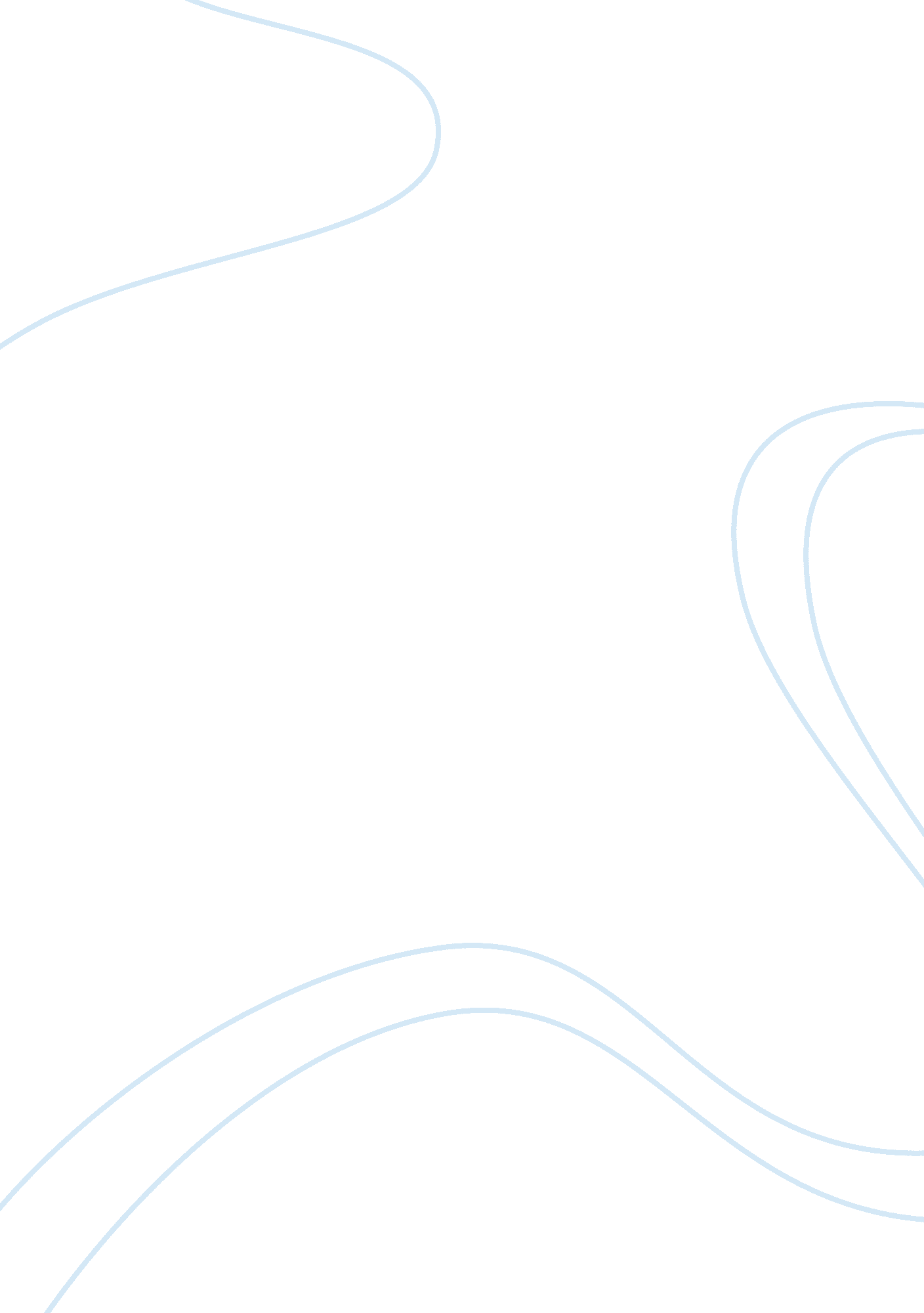 Comparison between latern yard and raveloe essay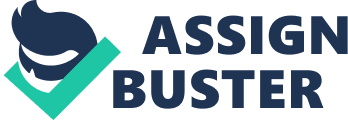 Latern Yard and Ravloe were two different towns, religiously and socially. People in Latern Yard were more religious and less friendly, but in the other hand Ravloe was less Religious but friendly. In Latern Yard the church played an important part in the people’s life, it was like the heart of the town. Silas had two different lives in these two towns, in Latern Yard he had friends he went out and hang about, but in the Ravloe his life was completely different, he had no friend; he just stayed at his home all through his day. All this change in his life because his so called friend, William Dane, which murdered the guy, and set up Silas Marner so everyone would think his the actual murder, that absolutely runt his life, made him leave the town and go live in Ravloe. When Silas was living in Ravloe he did not see how Ravloe was in the eyes of the community, he saw nothing but hate and loneliness in Ravloe, but after fifteen years of living his image about Ravloe was starting to change, he found there is more to this town than what he thought. After people start to know about Silas and his problem, they all tried to help him, and Dolly helped Silas with the child. While people in Latern Yard were trying to make more money and less communication with each other, Ravloe were enjoying there time with each other, and making the best out of their lives. ReligiousReligion played a big part in people live in Latern Yard. Silas lived his whole life in Latern Yard, he was known as one of the religious person there, everyone respected, the elders and the youngsters. He was friend with an individual call William Dane; he was religious person, slightly younger Silas and he was flawless to the others. Silas didn’t really know what kind of person William Dane actually was. William absolutely runt Silas’s life, he killed a guy and stole the money, and set up Silas by putting the knife that he murdered the person with in Silas’s pocket, so Silas was found guilty for a crime he didn’t commit, so he wasn’t allowed to step foot in the church any longer. After that Silas didn’t really cared about his religion and cared more about money and work. Agricultural: Ravloe is great big grassy area, a beautiful environment; there were these old trees for the memory of the people that have passed from the living state. In Ravloe there were farms next to each other, with full hard working farmers. On the other hand Latern Yard weren’t so hectic about agriculture, every part of the place was invaded with pollution of industry. Two centuries ago when the industrial revolution started in Latern Yard, people became more interested so Latern Yard just kept expanding, until now, that they have past the limit, so that Latern Yard is like Industrial town. Although Latern Yard is bigger town, Ravloe is still is know as the main place agriculture. IndustrialLatern was changed over the years the Silas was living in Ravloe, back when Silas was living in Latern Yard it was fairly small, quite busy, but when Silas went back after thirty years Latern Yard was completely change, it has fatally expanded, the industrial revolution expanded, and the people were much busier and wealthier, Silas was amazed by the changes that Latern Yard went through. Latern Yard amazingly grew in size; people were working harder than ever, the pollution was absolutely covering the whole town, but no one took that in consideration, or try to prevent it. On the other hand Ravloe was absolutely hopeless on being an industrial town, because people cared more about their own social life, they wanted to enjoy their life, just earn sufficient cash to live a joyful and simple life with their neighbours, instead of their time on industry and polluting their town. Silas was the only person that was in to industrial business in Ravloe, which earned him a lot of money. InhabitantsIn Lantern Yard, Silas had a friend; or so he thought, which put him against the law, and made everyone hate him. He was called William Dane. Unfortunately, William Dane set Silas up by using Silas’ knife to take that persons life by stabbing him, and stole his money, and putting the knife back Silas’ pocket so everyone would misjudge him as if he was the killer. Silas was oblige of a crime he didn’t commit, and after while people despite him, and from than on everyone made a decision that he wasn’t allowed to step foot in the church no longer, it was as if he was exiled from the town. After a while Silas was informed that William Dane was getting married to Sarah, Silas’ one and only true love. After that Silas couldn’t stand all the pressure of living there, being hated by everyone, so he decided to move to Ravloe. Whenever Silas thought of all the money he lost, all that he worked for being gone just made him mad. Raveloe there were good and bad people there as well: when Silas’ money was stolen Silas thought that it could be Jem Rodney; but later on it was found out that he was drinking in The Rainbow: The Rainbow was a place were people in Raveloe used to go and sit down; drink and talk about the people in the city and people used to go there to talk to people and meet up with friends. Squire Cass had two sons, Godfrey and Dunsey. Godfrey was in love with Nance Lammeter, but he was already married to a drunken woman called: Molly Farren. Squire Cass was an old man and her wife had died long ago; he did not bothered with life too much and he did not care about his own social life: his love had past away, so he was heart broken, and was no women in the house, so he didn’t really cared about his life. There are lots of different friendly characters in Raveloe, such as: Mr Tookey was the deputy-clerk; Mrs Winthrop was the first two people made contact with Silas Marner when Eppie came to Silas; In Lantern Yard the neighbours are not as friendly and helpful as they are I here, in Ravloe so he much preferred living here and for Eppie to grow in place like this that Latern Yard. ConclusionAfter Silas was set up by William and was misjudge by the people of the town, he saw no other option in his life but to live the town and to live in Ravloe. When Silas was living in Ravloe he saw no other point to his life but work, so he spent all his on making money and working day and night, weaving and weaving non stop like spider in web. While everyone in the town were enjoying them selves on any special event, he was just sitting in the house and working. He lived all through out his days working and nothing meant more to him than money, till one day, a child was left in front of his house, he was going to keep it for a while and give to church, the longer he spent time with her, he became more attached, he felt alive, so he was confused what he was going to do with the child keep it or give it away. After a while he decided to keep the child and name her Eppie, and as time past they became like father and daughter, and Silas didn’t really cared about his money anymore because he found something more important in his life than money. Eppie found a love in her love called Aaron, and decided to get married. Silas decided to go to Latern Yard after thirty years and see how people would treat him there, because of his past history, when he got there everything was changed, the people the area, no one even no who he was, he was glad by the changes in Latern Yard, it amazed him how people lives changes to something that they would never expect. 